Im Formular direkt auszufüllen unter:https://www.kabelleitungstiefbau.de/antraege.html 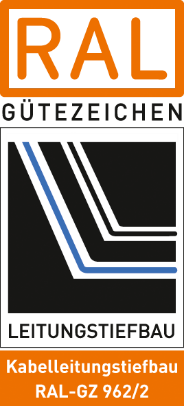 Antrag für Lizenznehmerauf Verleihung des Gütezeichens Kabelleitungstiefbau- RAL 962/2 -Die grau hinterlegten Pflichtfelder sind auszufüllen!stellt hiermit den Antrag für Lizenznehmer auf Verleihung des Gütezeichens Kabelleitungstiefbau – RAL 962/2.Folgende Bescheinigungen sind diesem Antrag beizufügen:Freistellungsbescheinigung nach § 48 b EStG (Bescheinigung des Finanzamtes).Versicherungsnachweis: Betriebshaftpflichtversicherung (Personen-, Sach- und Vermögensschäden) mit zugrunde liegender Riskoabschätzung durch das Unternehmen, einschl. Abdeckung von Umweltschäden.Das Gütezeichen wird von der Gütegemeinschaft Leitungstiefbau e. V. nach erfolgter Erstprüfung entsprechend der Satzung und den mit dem RAL - Deutsches Institut für Gütesicherung und Kennzeichnung e.V. getroffenen Vereinbarungen verliehen.Die Gebühr für die Antragstellung und Verleihung ist entsprechend der Gebührenordnung / Rechte und Pflichten in Höhe von insgesamt 2.500 € zuzüglich Mehrwertsteuer zu entrichten. Hiervon werden 1.400 € (netto) für die Erstprüfung mit der Antragstellung und 1.100 € (netto) mit Erhalt des Prüfberichtes fällig. Mit der Verleihungsurkunde erhält der Antragsteller eine Ausfertigung der Gütezeichen in Form von Folienaufklebern sowie den Nachweis über Bestellmöglichkeiten weiterer Exemplare.Es werden ausgeliefert:	1 Folie selbstkl., klein1 Folie selbstkl., groß1 Folie selbstkl. „Anerkanntes Fachunternehmen“je 1 Folie, selbstkl., „Asphaltdecke Reißverschluss/Hand“Durch Unterschrift unter den Antrag bestätigen wir nochmals ausdrücklich, dass im Betrieb-	die Gütezeichensatzung der Gütegemeinschaft Leitungstiefbau e.V.-	die RAL - Güte- und Prüfbestimmungen für den Leitungstiefbau RAL-GZ 962-	die Durchführungsbestimmungen für die Verleihung und Führung
des Gütezeichens Leitungstiefbau RAL-GZ 962vorliegen und hinsichtlich der Auflagen, die das beantragte Gütezeichen Leitungstiefbau - RAL betreffen, diese eingehalten werden und die Zustimmung zum Betreten unseres Betriebes und unserer Baustellen für die genannten Vertreter der Gütegemeinschaft im Rahmen der Erstprüfung nach Voranmeldung gegeben ist.Die Anforderungen aus den Güte- und Prüfbestimmungen für das Gütezeichen Leitungstiefbau - RAL werden wie folgt nachgewiesen:Grundlagen:Das RAL-Gütezeichen kann nur von Unternehmen erworben werden, die qualifizierte Referenzen für Tiefbauleistungen aus dem Bereich des Leitungsbaus vorlegen (Gas, Wasser, Fernwärme, Kanalbau, Kabel).Entsprechend den Güte- und Prüfbestimmungen (Ausgabe Januar 2013) RAL-GZ 962, Pkt. 4 und dem Pkt. 2 der Durchführungsbestimmungen für die Verleihung und Prüfung des Gütezeichens Leitungstiefbau muss sich jeder Betrieb, der einen Antrag auf Verleihung des Gütezeichens Leitungstiefbau der Gütegemeinschaft Leitungstiefbau e.V. gestellt hat, einer Erstprüfung unterziehen. Dabei sind dem Güteausschuss der Gütegemeinschaft die erforderlichen Unterlagen vorzulegen und entsprechende Referenzobjekte zu benennen. Es sind die allgemeinen Anforderungen an die Personalausstattung, die Geräte und Betriebseinrichtungen sowie die Unterlagen der Eigenüberwachung stichprobenweise zu prüfen.Zur Erstprüfung sind in der Regel zwei Referenzbaustellen dem Gutachter zu präsentieren, eine offene und eine geschlossene Baumaßnahme, anhand derer alle zu prüfenden Bereiche zu sehen sind. Sollten diese zu prüfenden Bereiche auf einer Baumaßnahme zu bewerten sein, ist die Präsentation einer Baumaßnahme ausreichend.Am Tag der Erstprüfung muss ein sichtbarer, maschineller Kabelzug mit eigenem Personal (Ausführung durch NU wird nicht akzeptiert) zu sehen sein. Nur ein Einblasvorgang ist nicht ausreichend.In Ausnahmefällen ist auch ein technisch anspruchsvoller maschineller Kabelzug in ein Kabelschutzrohr zu akzeptieren. Die Mindestlänge des Kabelzuges: 250 m, die Anforderung an das zu ziehende Kabel mind. 1 kV Erdkabel 4 x 95 mm².Muss ein Zusatztermin für den Kabelzug außerhalb der Erstprüfung vereinbart werden, ist dieser kostenpflichtig.Um die Arbeit des vom Güteausschuss der Gütegemeinschaft Leitungstiefbau e.V. beauftragten Gutachters zu erleichtern und die Prüfdauer zu minimieren, sind die nachstehend aufgeführten Angaben bzw. Unterlagen bereits vor der Erstprüfung vollständig vorzulegen.Nachweise sind beizufügen!Die grau hinterlegten Pflichtfelder sind auszufüllen!1.	Angaben zum Betrieb des Antragstellers:3.	Angaben zu Personal, Geräten und Betriebseinrichtungen:4.	Angaben zur Eigenüberwachung:5.	Angaben zu Baustellen im Kabelleitungstiefbau der letzten 24 Monate:6.	Referenzen im Kabelleitungstiefbau der letzten 24 Monate:7.	Angaben zu den in den letzten 24 Monaten durchgeführten	Fortbildungsmaßnahmen (intern/extern):Die Richtigkeit der oben gemachten Angaben wird bestätigt.Wir sind damit einverstanden, dass die Gütegemeinschaft Leitungstiefbau e.V. die obengemachten Angaben bei den Auftraggebern gegebenenfalls überprüftDatenschutzerklärung:1.	Einverständnis der elektronischen Speicherung.2.	Einverständnis zur ausschließlichen Nutzung der Daten zu Zwecken der Prüfung	und intern innerhalb der GLT.Stand: 18.07.2023Das Leitungstiefbauunternehmen:Verantwortlicher für die Antragsbearbeitung bzw. fachlicher Ansprechpartner:Das Gütezeichen soll für nachstehenden Standort gelten:1+Der/Die Antragsteller/in:Der/Die Antragsteller/in:Der/Die Antragsteller/in:Der/Die Antragsteller/in:Der/Die Antragsteller/in:Der/Die Antragsteller/in:Der/Die Antragsteller/in:Der/Die Antragsteller/in:Der/Die Antragsteller/in:Der/Die Antragsteller/in:Der/Die Antragsteller/in:Der/Die Antragsteller/in:+Anschrift:Anschrift:Anschrift:Anschrift:Anschrift:Anschrift:Anschrift:Anschrift:Anschrift:Anschrift:Anschrift:Anschrift:2+Telefon:+Fax:Bundesland:Bundesland:Bundesland:+Mail:+www.3Angaben zum Betrieb:Angaben zum Betrieb:Angaben zum Betrieb:Angaben zum Betrieb:Angaben zum Betrieb:Angaben zum Betrieb:Angaben zum Betrieb:Angaben zum Betrieb:Angaben zum Betrieb:Angaben zum Betrieb:Angaben zum Betrieb:Angaben zum Betrieb:+Handelsregister-Eintrag:Handelsregister-Eintrag:Handelsregister-Eintrag:Handelsregister-Eintrag:+Freistellungsbescheinigung nach § 48 b EstG (Bescheinigung des Finanzamtes):Freistellungsbescheinigung nach § 48 b EstG (Bescheinigung des Finanzamtes):Freistellungsbescheinigung nach § 48 b EstG (Bescheinigung des Finanzamtes):Freistellungsbescheinigung nach § 48 b EstG (Bescheinigung des Finanzamtes):+Versicherungsnachweis:Betriebshaftpflichtversicherung (Personen-, Sach- und Vermögensschäden) mit zugrunde liegender Risikoabschätzung durch das Unternehmen, einschl. Abdeckung von Umweltschäden:Versicherungsnachweis:Betriebshaftpflichtversicherung (Personen-, Sach- und Vermögensschäden) mit zugrunde liegender Risikoabschätzung durch das Unternehmen, einschl. Abdeckung von Umweltschäden:Versicherungsnachweis:Betriebshaftpflichtversicherung (Personen-, Sach- und Vermögensschäden) mit zugrunde liegender Risikoabschätzung durch das Unternehmen, einschl. Abdeckung von Umweltschäden:Versicherungsnachweis:Betriebshaftpflichtversicherung (Personen-, Sach- und Vermögensschäden) mit zugrunde liegender Risikoabschätzung durch das Unternehmen, einschl. Abdeckung von Umweltschäden:Versicherungsnachweis:Betriebshaftpflichtversicherung (Personen-, Sach- und Vermögensschäden) mit zugrunde liegender Risikoabschätzung durch das Unternehmen, einschl. Abdeckung von Umweltschäden:Versicherungsnachweis:Betriebshaftpflichtversicherung (Personen-, Sach- und Vermögensschäden) mit zugrunde liegender Risikoabschätzung durch das Unternehmen, einschl. Abdeckung von Umweltschäden:Versicherungsnachweis:Betriebshaftpflichtversicherung (Personen-, Sach- und Vermögensschäden) mit zugrunde liegender Risikoabschätzung durch das Unternehmen, einschl. Abdeckung von Umweltschäden:Versicherungsnachweis:Betriebshaftpflichtversicherung (Personen-, Sach- und Vermögensschäden) mit zugrunde liegender Risikoabschätzung durch das Unternehmen, einschl. Abdeckung von Umweltschäden:Versicherungsnachweis:Betriebshaftpflichtversicherung (Personen-, Sach- und Vermögensschäden) mit zugrunde liegender Risikoabschätzung durch das Unternehmen, einschl. Abdeckung von Umweltschäden:Versicherungsnachweis:Betriebshaftpflichtversicherung (Personen-, Sach- und Vermögensschäden) mit zugrunde liegender Risikoabschätzung durch das Unternehmen, einschl. Abdeckung von Umweltschäden:Versicherungsnachweis:Betriebshaftpflichtversicherung (Personen-, Sach- und Vermögensschäden) mit zugrunde liegender Risikoabschätzung durch das Unternehmen, einschl. Abdeckung von Umweltschäden:Versicherungsnachweis:Betriebshaftpflichtversicherung (Personen-, Sach- und Vermögensschäden) mit zugrunde liegender Risikoabschätzung durch das Unternehmen, einschl. Abdeckung von Umweltschäden:+Handwerkskammer- / IHK-Eintrag einschl. Gewerk:Handwerkskammer- / IHK-Eintrag einschl. Gewerk:Handwerkskammer- / IHK-Eintrag einschl. Gewerk:Handwerkskammer- / IHK-Eintrag einschl. Gewerk:Handwerkskammer- / IHK-Eintrag einschl. Gewerk:Innung:Innung:BG Bau:BG Bau:Baugewerbe- / Bauindustrieverband:Baugewerbe- / Bauindustrieverband:Baugewerbe- / Bauindustrieverband:Baugewerbe- / Bauindustrieverband:SOKA-Bau (ZVK, ULAK) Wiesbaden:   Nr.:   SOKA-Bau (ZVK, ULAK) Wiesbaden:   Nr.:   SOKA-Bau (ZVK, ULAK) Wiesbaden:   Nr.:   SOKA-Bau (ZVK, ULAK) Wiesbaden:   Nr.:   +Vorlage des Organigramms:(incl. Name / Funktion im Unternehmen, z. B. Fachkraft für Arbeitssicherheit usw.)Vorlage des Organigramms:(incl. Name / Funktion im Unternehmen, z. B. Fachkraft für Arbeitssicherheit usw.)Vorlage des Organigramms:(incl. Name / Funktion im Unternehmen, z. B. Fachkraft für Arbeitssicherheit usw.)Vorlage des Organigramms:(incl. Name / Funktion im Unternehmen, z. B. Fachkraft für Arbeitssicherheit usw.)Vorlage des Organigramms:(incl. Name / Funktion im Unternehmen, z. B. Fachkraft für Arbeitssicherheit usw.)Vorlage des Organigramms:(incl. Name / Funktion im Unternehmen, z. B. Fachkraft für Arbeitssicherheit usw.)Vorlage des Organigramms:(incl. Name / Funktion im Unternehmen, z. B. Fachkraft für Arbeitssicherheit usw.)Vorlage des Organigramms:(incl. Name / Funktion im Unternehmen, z. B. Fachkraft für Arbeitssicherheit usw.)Vorlage des Organigramms:(incl. Name / Funktion im Unternehmen, z. B. Fachkraft für Arbeitssicherheit usw.)Vorlage des Organigramms:(incl. Name / Funktion im Unternehmen, z. B. Fachkraft für Arbeitssicherheit usw.)liegt bei liegt bei Sonstiges:Sonstiges:4Das Unternehmen führt in folgenden Bereichen Arbeiten mit eigenem Personal aus:Das Unternehmen führt in folgenden Bereichen Arbeiten mit eigenem Personal aus:Das Unternehmen führt in folgenden Bereichen Arbeiten mit eigenem Personal aus:Das Unternehmen führt in folgenden Bereichen Arbeiten mit eigenem Personal aus:Das Unternehmen führt in folgenden Bereichen Arbeiten mit eigenem Personal aus:Das Unternehmen führt in folgenden Bereichen Arbeiten mit eigenem Personal aus:Das Unternehmen führt in folgenden Bereichen Arbeiten mit eigenem Personal aus:Das Unternehmen führt in folgenden Bereichen Arbeiten mit eigenem Personal aus:Das Unternehmen führt in folgenden Bereichen Arbeiten mit eigenem Personal aus:Das Unternehmen führt in folgenden Bereichen Arbeiten mit eigenem Personal aus:Das Unternehmen führt in folgenden Bereichen Arbeiten mit eigenem Personal aus:Das Unternehmen führt in folgenden Bereichen Arbeiten mit eigenem Personal aus:Kabelleitungstiefbau:Kabelleitungstiefbau:Kabelleitungstiefbau:Kabelleitungstiefbau:Kabelleitungstiefbau:Kabelleitungstiefbau:Kabelleitungstiefbau: ja ja nein nein neinLeitungslegung:Leitungslegung:Leitungslegung:Leitungslegung:Leitungslegung:Leitungslegung:Leitungslegung: ja ja nein nein neinWiederherstellung des Straßenoberbaues:Wiederherstellung des Straßenoberbaues:Wiederherstellung des Straßenoberbaues:Wiederherstellung des Straßenoberbaues:Wiederherstellung des Straßenoberbaues:Wiederherstellung des Straßenoberbaues:Wiederherstellung des Straßenoberbaues: ja ja nein nein nein5Hauptauftraggeber in den letzten 24 Monaten, z. B. Dt. Telekom, EVU, privat, Rahmenverträge (evtl. auf besonderem Blatt aufzählen)Hauptauftraggeber in den letzten 24 Monaten, z. B. Dt. Telekom, EVU, privat, Rahmenverträge (evtl. auf besonderem Blatt aufzählen)Hauptauftraggeber in den letzten 24 Monaten, z. B. Dt. Telekom, EVU, privat, Rahmenverträge (evtl. auf besonderem Blatt aufzählen)Hauptauftraggeber in den letzten 24 Monaten, z. B. Dt. Telekom, EVU, privat, Rahmenverträge (evtl. auf besonderem Blatt aufzählen)Hauptauftraggeber in den letzten 24 Monaten, z. B. Dt. Telekom, EVU, privat, Rahmenverträge (evtl. auf besonderem Blatt aufzählen)Hauptauftraggeber in den letzten 24 Monaten, z. B. Dt. Telekom, EVU, privat, Rahmenverträge (evtl. auf besonderem Blatt aufzählen)Hauptauftraggeber in den letzten 24 Monaten, z. B. Dt. Telekom, EVU, privat, Rahmenverträge (evtl. auf besonderem Blatt aufzählen)Hauptauftraggeber in den letzten 24 Monaten, z. B. Dt. Telekom, EVU, privat, Rahmenverträge (evtl. auf besonderem Blatt aufzählen)Hauptauftraggeber in den letzten 24 Monaten, z. B. Dt. Telekom, EVU, privat, Rahmenverträge (evtl. auf besonderem Blatt aufzählen)Hauptauftraggeber in den letzten 24 Monaten, z. B. Dt. Telekom, EVU, privat, Rahmenverträge (evtl. auf besonderem Blatt aufzählen)Hauptauftraggeber in den letzten 24 Monaten, z. B. Dt. Telekom, EVU, privat, Rahmenverträge (evtl. auf besonderem Blatt aufzählen)Hauptauftraggeber in den letzten 24 Monaten, z. B. Dt. Telekom, EVU, privat, Rahmenverträge (evtl. auf besonderem Blatt aufzählen)5a+Wenn Sie Nachunternehmer im Kabelleitungstiefbau beschäftigen,haben Sie diese dem Auftraggeber angezeigt?Wenn Sie Nachunternehmer im Kabelleitungstiefbau beschäftigen,haben Sie diese dem Auftraggeber angezeigt?Wenn Sie Nachunternehmer im Kabelleitungstiefbau beschäftigen,haben Sie diese dem Auftraggeber angezeigt?Wenn Sie Nachunternehmer im Kabelleitungstiefbau beschäftigen,haben Sie diese dem Auftraggeber angezeigt?Wenn Sie Nachunternehmer im Kabelleitungstiefbau beschäftigen,haben Sie diese dem Auftraggeber angezeigt?Wenn Sie Nachunternehmer im Kabelleitungstiefbau beschäftigen,haben Sie diese dem Auftraggeber angezeigt?Wenn Sie Nachunternehmer im Kabelleitungstiefbau beschäftigen,haben Sie diese dem Auftraggeber angezeigt?Wenn Sie Nachunternehmer im Kabelleitungstiefbau beschäftigen,haben Sie diese dem Auftraggeber angezeigt? ja ja ja nein6Hauptbauleistungen im Kabelleitungsbau in den letzten 24 MonatenFolgende Leitungsarten wurden in den letzten 24 Monaten gelegt:Hauptbauleistungen im Kabelleitungsbau in den letzten 24 MonatenFolgende Leitungsarten wurden in den letzten 24 Monaten gelegt:Hauptbauleistungen im Kabelleitungsbau in den letzten 24 MonatenFolgende Leitungsarten wurden in den letzten 24 Monaten gelegt:Hauptbauleistungen im Kabelleitungsbau in den letzten 24 MonatenFolgende Leitungsarten wurden in den letzten 24 Monaten gelegt:Hauptbauleistungen im Kabelleitungsbau in den letzten 24 MonatenFolgende Leitungsarten wurden in den letzten 24 Monaten gelegt:Hauptbauleistungen im Kabelleitungsbau in den letzten 24 MonatenFolgende Leitungsarten wurden in den letzten 24 Monaten gelegt:Hauptbauleistungen im Kabelleitungsbau in den letzten 24 MonatenFolgende Leitungsarten wurden in den letzten 24 Monaten gelegt:Hauptbauleistungen im Kabelleitungsbau in den letzten 24 MonatenFolgende Leitungsarten wurden in den letzten 24 Monaten gelegt:Hauptbauleistungen im Kabelleitungsbau in den letzten 24 MonatenFolgende Leitungsarten wurden in den letzten 24 Monaten gelegt:Hauptbauleistungen im Kabelleitungsbau in den letzten 24 MonatenFolgende Leitungsarten wurden in den letzten 24 Monaten gelegt:Hauptbauleistungen im Kabelleitungsbau in den letzten 24 MonatenFolgende Leitungsarten wurden in den letzten 24 Monaten gelegt:Hauptbauleistungen im Kabelleitungsbau in den letzten 24 MonatenFolgende Leitungsarten wurden in den letzten 24 Monaten gelegt:KabelKabelKabelKabel ja ja neinMeterKabelschutzrohrKabelschutzrohrKabelschutzrohrKabelschutzrohr ja ja neinMeterPipetechnik ( Legung von Röhrchentechnik)Pipetechnik ( Legung von Röhrchentechnik)Pipetechnik ( Legung von Röhrchentechnik)Pipetechnik ( Legung von Röhrchentechnik) ja ja neinMeterLWL (einschl. Einblas- und Spleißtechnik)LWL (einschl. Einblas- und Spleißtechnik)LWL (einschl. Einblas- und Spleißtechnik)LWL (einschl. Einblas- und Spleißtechnik) ja ja neinMeter7Legung folgender Kabelarten:Legung folgender Kabelarten:Legung folgender Kabelarten:Legung folgender Kabelarten:Legung folgender Kabelarten:Legung folgender Kabelarten:Legung folgender Kabelarten:Legung folgender Kabelarten:Legung folgender Kabelarten:Legung folgender Kabelarten:Legung folgender Kabelarten:Legung folgender Kabelarten:bis Spannungsebenebis Spannungsebenebis Spannungsebenebis Spannungsebenebis Spannungsebenebis Spannungsebenebis SpannungsebenekVNachrichtenkabel (Steuer- und Meldekabel, Breitband, Koax)Nachrichtenkabel (Steuer- und Meldekabel, Breitband, Koax)Nachrichtenkabel (Steuer- und Meldekabel, Breitband, Koax)Nachrichtenkabel (Steuer- und Meldekabel, Breitband, Koax)Nachrichtenkabel (Steuer- und Meldekabel, Breitband, Koax)Nachrichtenkabel (Steuer- und Meldekabel, Breitband, Koax)Nachrichtenkabel (Steuer- und Meldekabel, Breitband, Koax)Führt der Betrieb selbst Kabelmontagen durch (z.B. Energiekabel, AuS, Kupfer, Koax, LWL)?Führt der Betrieb selbst Kabelmontagen durch (z.B. Energiekabel, AuS, Kupfer, Koax, LWL)?Führt der Betrieb selbst Kabelmontagen durch (z.B. Energiekabel, AuS, Kupfer, Koax, LWL)?Führt der Betrieb selbst Kabelmontagen durch (z.B. Energiekabel, AuS, Kupfer, Koax, LWL)?2.PERSONALPERSONALPERSONALPERSONALPERSONALPERSONALPERSONALPERSONALPERSONALPERSONALPERSONALPERSONALPERSONALPERSONALPERSONALPERSONALPERSONALPERSONAL8+Gesamt-Personalbestand des BetriebesGesamt-Personalbestand des Betriebesdavon im Kabelleitungstiefbaudavon im Kabelleitungstiefbau9+Betriebsleitung (2-3 und 1-4.3.1)*)Betriebsleitung (2-3 und 1-4.3.1)*)Betriebsleitung (2-3 und 1-4.3.1)*)Betriebsleitung (2-3 und 1-4.3.1)*)Betriebsleitung (2-3 und 1-4.3.1)*)Betriebsleitung (2-3 und 1-4.3.1)*)Betriebsleitung (2-3 und 1-4.3.1)*)Betriebsleitung (2-3 und 1-4.3.1)*)Betriebsleitung (2-3 und 1-4.3.1)*)Betriebsleitung (2-3 und 1-4.3.1)*)Betriebsleitung (2-3 und 1-4.3.1)*)Betriebsleitung (2-3 und 1-4.3.1)*)Betriebsleitung (2-3 und 1-4.3.1)*)Betriebsleitung (2-3 und 1-4.3.1)*)Betriebsleitung (2-3 und 1-4.3.1)*)Betriebsleitung (2-3 und 1-4.3.1)*)Betriebsleitung (2-3 und 1-4.3.1)*)Betriebsleitung (2-3 und 1-4.3.1)*)Der Betrieb wird geleitet von:Der Betrieb wird geleitet von:Der Betrieb wird geleitet von:Herrn/FrauHerrn/FrauHerrn/FrauHerrn/FrauHerrn/FrauHerrn/Frauseit:seit:seit:seit:seit:seit:Welche Qualifikation hat diese Betriebsleitung?Welche Qualifikation hat diese Betriebsleitung?Welche Qualifikation hat diese Betriebsleitung?Welche Qualifikation hat diese Betriebsleitung?Welche Qualifikation hat diese Betriebsleitung?Welche Qualifikation hat diese Betriebsleitung?Welche Qualifikation hat diese Betriebsleitung?Welche Qualifikation hat diese Betriebsleitung?Welche Qualifikation hat diese Betriebsleitung?Welche Qualifikation hat diese Betriebsleitung?Welche Qualifikation hat diese Betriebsleitung?Welche Qualifikation hat diese Betriebsleitung?Welche Qualifikation hat diese Betriebsleitung?Welche Qualifikation hat diese Betriebsleitung?Welche Qualifikation hat diese Betriebsleitung?Welche Qualifikation hat diese Betriebsleitung?Welche Qualifikation hat diese Betriebsleitung?Welche Qualifikation hat diese Betriebsleitung?Diplom-Ingenieure / Master Bauwesen (FH, TH/TU) / BachelorDiplom-Ingenieure / Master Bauwesen (FH, TH/TU) / BachelorDiplom-Ingenieure / Master Bauwesen (FH, TH/TU) / BachelorDiplom-Ingenieure / Master Bauwesen (FH, TH/TU) / BachelorDiplom-Ingenieure / Master Bauwesen (FH, TH/TU) / BachelorDiplom-Ingenieure / Master Bauwesen (FH, TH/TU) / BachelorDiplom-Ingenieure / Master Bauwesen (FH, TH/TU) / BachelorDiplom-Ingenieure / Master Bauwesen (FH, TH/TU) / BachelorDiplom-Ingenieure / Master Bauwesen (FH, TH/TU) / BachelorDiplom-Ingenieure / Master Bauwesen (FH, TH/TU) / BachelorDiplom-Ingenieure / Master Bauwesen (FH, TH/TU) / Bachelor ja ja ja ja nein nein neinoder     Straßenbau-, Kanalbau- oder Rohrleitungsbaumeisteroder     Straßenbau-, Kanalbau- oder Rohrleitungsbaumeisteroder     Straßenbau-, Kanalbau- oder Rohrleitungsbaumeisteroder     Straßenbau-, Kanalbau- oder Rohrleitungsbaumeisteroder     Straßenbau-, Kanalbau- oder Rohrleitungsbaumeisteroder     Straßenbau-, Kanalbau- oder Rohrleitungsbaumeisteroder     Straßenbau-, Kanalbau- oder Rohrleitungsbaumeisteroder     Straßenbau-, Kanalbau- oder Rohrleitungsbaumeisteroder     Straßenbau-, Kanalbau- oder Rohrleitungsbaumeisteroder     Straßenbau-, Kanalbau- oder Rohrleitungsbaumeisteroder     Straßenbau-, Kanalbau- oder Rohrleitungsbaumeister ja ja ja ja nein nein neinoder     geprüfter Polier mit mindestens 6-jähriger Praxis im Leitungstiefbau, davon mindestens 3 Jahre als Meister/Polieroder     geprüfter Polier mit mindestens 6-jähriger Praxis im Leitungstiefbau, davon mindestens 3 Jahre als Meister/Polieroder     geprüfter Polier mit mindestens 6-jähriger Praxis im Leitungstiefbau, davon mindestens 3 Jahre als Meister/Polieroder     geprüfter Polier mit mindestens 6-jähriger Praxis im Leitungstiefbau, davon mindestens 3 Jahre als Meister/Polieroder     geprüfter Polier mit mindestens 6-jähriger Praxis im Leitungstiefbau, davon mindestens 3 Jahre als Meister/Polieroder     geprüfter Polier mit mindestens 6-jähriger Praxis im Leitungstiefbau, davon mindestens 3 Jahre als Meister/Polieroder     geprüfter Polier mit mindestens 6-jähriger Praxis im Leitungstiefbau, davon mindestens 3 Jahre als Meister/Polieroder     geprüfter Polier mit mindestens 6-jähriger Praxis im Leitungstiefbau, davon mindestens 3 Jahre als Meister/Polieroder     geprüfter Polier mit mindestens 6-jähriger Praxis im Leitungstiefbau, davon mindestens 3 Jahre als Meister/Polieroder     geprüfter Polier mit mindestens 6-jähriger Praxis im Leitungstiefbau, davon mindestens 3 Jahre als Meister/Polieroder     geprüfter Polier mit mindestens 6-jähriger Praxis im Leitungstiefbau, davon mindestens 3 Jahre als Meister/Polier ja ja ja ja nein nein neinoder    (vom Güteausschuss anerkannter Betriebsleiter,mit mehr als 9-jähriger Tätigkeit)oder    (vom Güteausschuss anerkannter Betriebsleiter,mit mehr als 9-jähriger Tätigkeit)oder    (vom Güteausschuss anerkannter Betriebsleiter,mit mehr als 9-jähriger Tätigkeit)oder    (vom Güteausschuss anerkannter Betriebsleiter,mit mehr als 9-jähriger Tätigkeit)oder    (vom Güteausschuss anerkannter Betriebsleiter,mit mehr als 9-jähriger Tätigkeit)oder    (vom Güteausschuss anerkannter Betriebsleiter,mit mehr als 9-jähriger Tätigkeit)oder    (vom Güteausschuss anerkannter Betriebsleiter,mit mehr als 9-jähriger Tätigkeit)oder    (vom Güteausschuss anerkannter Betriebsleiter,mit mehr als 9-jähriger Tätigkeit)oder    (vom Güteausschuss anerkannter Betriebsleiter,mit mehr als 9-jähriger Tätigkeit)oder    (vom Güteausschuss anerkannter Betriebsleiter,mit mehr als 9-jähriger Tätigkeit)oder    (vom Güteausschuss anerkannter Betriebsleiter,mit mehr als 9-jähriger Tätigkeit) ja ja ja ja nein nein nein10Baustellenleitung (2-3 und 1-4.3.2)*)         (bitte ankreuzen und jeweils die Personenanzahl angeben)(Übertragung der Unternehmerpflicht)Baustellenleitung (2-3 und 1-4.3.2)*)         (bitte ankreuzen und jeweils die Personenanzahl angeben)(Übertragung der Unternehmerpflicht)Baustellenleitung (2-3 und 1-4.3.2)*)         (bitte ankreuzen und jeweils die Personenanzahl angeben)(Übertragung der Unternehmerpflicht)Baustellenleitung (2-3 und 1-4.3.2)*)         (bitte ankreuzen und jeweils die Personenanzahl angeben)(Übertragung der Unternehmerpflicht)Baustellenleitung (2-3 und 1-4.3.2)*)         (bitte ankreuzen und jeweils die Personenanzahl angeben)(Übertragung der Unternehmerpflicht)Baustellenleitung (2-3 und 1-4.3.2)*)         (bitte ankreuzen und jeweils die Personenanzahl angeben)(Übertragung der Unternehmerpflicht)Baustellenleitung (2-3 und 1-4.3.2)*)         (bitte ankreuzen und jeweils die Personenanzahl angeben)(Übertragung der Unternehmerpflicht)Baustellenleitung (2-3 und 1-4.3.2)*)         (bitte ankreuzen und jeweils die Personenanzahl angeben)(Übertragung der Unternehmerpflicht)Baustellenleitung (2-3 und 1-4.3.2)*)         (bitte ankreuzen und jeweils die Personenanzahl angeben)(Übertragung der Unternehmerpflicht)Baustellenleitung (2-3 und 1-4.3.2)*)         (bitte ankreuzen und jeweils die Personenanzahl angeben)(Übertragung der Unternehmerpflicht)Baustellenleitung (2-3 und 1-4.3.2)*)         (bitte ankreuzen und jeweils die Personenanzahl angeben)(Übertragung der Unternehmerpflicht)Baustellenleitung (2-3 und 1-4.3.2)*)         (bitte ankreuzen und jeweils die Personenanzahl angeben)(Übertragung der Unternehmerpflicht)Baustellenleitung (2-3 und 1-4.3.2)*)         (bitte ankreuzen und jeweils die Personenanzahl angeben)(Übertragung der Unternehmerpflicht)Baustellenleitung (2-3 und 1-4.3.2)*)         (bitte ankreuzen und jeweils die Personenanzahl angeben)(Übertragung der Unternehmerpflicht)Baustellenleitung (2-3 und 1-4.3.2)*)         (bitte ankreuzen und jeweils die Personenanzahl angeben)(Übertragung der Unternehmerpflicht)Baustellenleitung (2-3 und 1-4.3.2)*)         (bitte ankreuzen und jeweils die Personenanzahl angeben)(Übertragung der Unternehmerpflicht)Baustellenleitung (2-3 und 1-4.3.2)*)         (bitte ankreuzen und jeweils die Personenanzahl angeben)(Übertragung der Unternehmerpflicht)Baustellenleitung (2-3 und 1-4.3.2)*)         (bitte ankreuzen und jeweils die Personenanzahl angeben)(Übertragung der Unternehmerpflicht)+Diplom-Ingenieure / Master / BachelorDiplom-Ingenieure / Master / BachelorDiplom-Ingenieure / Master / BachelorDiplom-Ingenieure / Master / BachelorDiplom-Ingenieure / Master / BachelorDiplom-Ingenieure / Master / Bachelor ja ja ja ja ja nein nein neinAnzahl: Anzahl: Anzahl: Anzahl: +oder	Poliere / Meister, Techniker  (Werkpoliere)oder	Poliere / Meister, Techniker  (Werkpoliere)oder	Poliere / Meister, Techniker  (Werkpoliere)oder	Poliere / Meister, Techniker  (Werkpoliere)oder	Poliere / Meister, Techniker  (Werkpoliere)oder	Poliere / Meister, Techniker  (Werkpoliere) ja ja ja ja ja nein nein neinAnzahl: Anzahl: Anzahl: Anzahl: +oder	ausgebildete Vorarbeiter der Fachrichtung Tiefbau oder Facharbeiter mit mindestens 4-jähriger beruflicher Tätigkeit im Tiefbauoder	ausgebildete Vorarbeiter der Fachrichtung Tiefbau oder Facharbeiter mit mindestens 4-jähriger beruflicher Tätigkeit im Tiefbauoder	ausgebildete Vorarbeiter der Fachrichtung Tiefbau oder Facharbeiter mit mindestens 4-jähriger beruflicher Tätigkeit im Tiefbauoder	ausgebildete Vorarbeiter der Fachrichtung Tiefbau oder Facharbeiter mit mindestens 4-jähriger beruflicher Tätigkeit im Tiefbauoder	ausgebildete Vorarbeiter der Fachrichtung Tiefbau oder Facharbeiter mit mindestens 4-jähriger beruflicher Tätigkeit im Tiefbauoder	ausgebildete Vorarbeiter der Fachrichtung Tiefbau oder Facharbeiter mit mindestens 4-jähriger beruflicher Tätigkeit im Tiefbau ja ja ja ja ja nein nein neinAnzahl: Anzahl: Anzahl: Anzahl: +Facharbeiter mit Fachrichtung Elektrotechnik oder sonstiger handwerklich ausgebildeter Arbeitnehmer, mit mind. 3-jähriger Berufserfahrung in der Kabellegung/Kabeleinziehen und/oder Kabeleinblasen, Umgang mit Mikrorohren und Mikrorohrverbänden in Legung und BearbeitungFacharbeiter mit Fachrichtung Elektrotechnik oder sonstiger handwerklich ausgebildeter Arbeitnehmer, mit mind. 3-jähriger Berufserfahrung in der Kabellegung/Kabeleinziehen und/oder Kabeleinblasen, Umgang mit Mikrorohren und Mikrorohrverbänden in Legung und BearbeitungFacharbeiter mit Fachrichtung Elektrotechnik oder sonstiger handwerklich ausgebildeter Arbeitnehmer, mit mind. 3-jähriger Berufserfahrung in der Kabellegung/Kabeleinziehen und/oder Kabeleinblasen, Umgang mit Mikrorohren und Mikrorohrverbänden in Legung und BearbeitungFacharbeiter mit Fachrichtung Elektrotechnik oder sonstiger handwerklich ausgebildeter Arbeitnehmer, mit mind. 3-jähriger Berufserfahrung in der Kabellegung/Kabeleinziehen und/oder Kabeleinblasen, Umgang mit Mikrorohren und Mikrorohrverbänden in Legung und BearbeitungFacharbeiter mit Fachrichtung Elektrotechnik oder sonstiger handwerklich ausgebildeter Arbeitnehmer, mit mind. 3-jähriger Berufserfahrung in der Kabellegung/Kabeleinziehen und/oder Kabeleinblasen, Umgang mit Mikrorohren und Mikrorohrverbänden in Legung und BearbeitungFacharbeiter mit Fachrichtung Elektrotechnik oder sonstiger handwerklich ausgebildeter Arbeitnehmer, mit mind. 3-jähriger Berufserfahrung in der Kabellegung/Kabeleinziehen und/oder Kabeleinblasen, Umgang mit Mikrorohren und Mikrorohrverbänden in Legung und Bearbeitung ja ja ja ja ja nein nein neinAnzahl: Anzahl: Anzahl: Anzahl: oder	vom Güteausschuss zugelassene Personen mit mehr als 6-jähriger Tätigkeit in der Leitung von Leitungstiefbaustellenoder	vom Güteausschuss zugelassene Personen mit mehr als 6-jähriger Tätigkeit in der Leitung von Leitungstiefbaustellenoder	vom Güteausschuss zugelassene Personen mit mehr als 6-jähriger Tätigkeit in der Leitung von Leitungstiefbaustellenoder	vom Güteausschuss zugelassene Personen mit mehr als 6-jähriger Tätigkeit in der Leitung von Leitungstiefbaustellenoder	vom Güteausschuss zugelassene Personen mit mehr als 6-jähriger Tätigkeit in der Leitung von Leitungstiefbaustellenoder	vom Güteausschuss zugelassene Personen mit mehr als 6-jähriger Tätigkeit in der Leitung von Leitungstiefbaustellen ja ja ja ja ja nein nein neinAnzahl: Anzahl: Anzahl: Anzahl: 11Gesamtanzahl Baustellenleitung:Gesamtanzahl Baustellenleitung:Gesamtanzahl Baustellenleitung:Gesamtanzahl Baustellenleitung:Gesamtanzahl Baustellenleitung:Gesamtanzahl Baustellenleitung:Gesamtanzahl Baustellenleitung:Gesamtanzahl Baustellenleitung:Gesamtanzahl Baustellenleitung:Gesamtanzahl Baustellenleitung:Gesamtanzahl Baustellenleitung:Gesamtanzahl Baustellenleitung:Gesamtanzahl Baustellenleitung:12+Baustellenfachpersonal (2-3 und 1-4.3.3)*)(Facharbeiter sind in diesem Zusammenhang Straßenbauer, Kanalbauer, Rohrleitungsbauer und als Tiefbaufacharbeiter aufgeschulte Personen mit zusätzlicher ‚Bescheinigung Kabelleitungstiefbau‘)Baustellenfachpersonal (2-3 und 1-4.3.3)*)(Facharbeiter sind in diesem Zusammenhang Straßenbauer, Kanalbauer, Rohrleitungsbauer und als Tiefbaufacharbeiter aufgeschulte Personen mit zusätzlicher ‚Bescheinigung Kabelleitungstiefbau‘)Baustellenfachpersonal (2-3 und 1-4.3.3)*)(Facharbeiter sind in diesem Zusammenhang Straßenbauer, Kanalbauer, Rohrleitungsbauer und als Tiefbaufacharbeiter aufgeschulte Personen mit zusätzlicher ‚Bescheinigung Kabelleitungstiefbau‘)Baustellenfachpersonal (2-3 und 1-4.3.3)*)(Facharbeiter sind in diesem Zusammenhang Straßenbauer, Kanalbauer, Rohrleitungsbauer und als Tiefbaufacharbeiter aufgeschulte Personen mit zusätzlicher ‚Bescheinigung Kabelleitungstiefbau‘)Baustellenfachpersonal (2-3 und 1-4.3.3)*)(Facharbeiter sind in diesem Zusammenhang Straßenbauer, Kanalbauer, Rohrleitungsbauer und als Tiefbaufacharbeiter aufgeschulte Personen mit zusätzlicher ‚Bescheinigung Kabelleitungstiefbau‘)Baustellenfachpersonal (2-3 und 1-4.3.3)*)(Facharbeiter sind in diesem Zusammenhang Straßenbauer, Kanalbauer, Rohrleitungsbauer und als Tiefbaufacharbeiter aufgeschulte Personen mit zusätzlicher ‚Bescheinigung Kabelleitungstiefbau‘)Baustellenfachpersonal (2-3 und 1-4.3.3)*)(Facharbeiter sind in diesem Zusammenhang Straßenbauer, Kanalbauer, Rohrleitungsbauer und als Tiefbaufacharbeiter aufgeschulte Personen mit zusätzlicher ‚Bescheinigung Kabelleitungstiefbau‘)Baustellenfachpersonal (2-3 und 1-4.3.3)*)(Facharbeiter sind in diesem Zusammenhang Straßenbauer, Kanalbauer, Rohrleitungsbauer und als Tiefbaufacharbeiter aufgeschulte Personen mit zusätzlicher ‚Bescheinigung Kabelleitungstiefbau‘)Baustellenfachpersonal (2-3 und 1-4.3.3)*)(Facharbeiter sind in diesem Zusammenhang Straßenbauer, Kanalbauer, Rohrleitungsbauer und als Tiefbaufacharbeiter aufgeschulte Personen mit zusätzlicher ‚Bescheinigung Kabelleitungstiefbau‘)Baustellenfachpersonal (2-3 und 1-4.3.3)*)(Facharbeiter sind in diesem Zusammenhang Straßenbauer, Kanalbauer, Rohrleitungsbauer und als Tiefbaufacharbeiter aufgeschulte Personen mit zusätzlicher ‚Bescheinigung Kabelleitungstiefbau‘)Baustellenfachpersonal (2-3 und 1-4.3.3)*)(Facharbeiter sind in diesem Zusammenhang Straßenbauer, Kanalbauer, Rohrleitungsbauer und als Tiefbaufacharbeiter aufgeschulte Personen mit zusätzlicher ‚Bescheinigung Kabelleitungstiefbau‘)Baustellenfachpersonal (2-3 und 1-4.3.3)*)(Facharbeiter sind in diesem Zusammenhang Straßenbauer, Kanalbauer, Rohrleitungsbauer und als Tiefbaufacharbeiter aufgeschulte Personen mit zusätzlicher ‚Bescheinigung Kabelleitungstiefbau‘)Baustellenfachpersonal (2-3 und 1-4.3.3)*)(Facharbeiter sind in diesem Zusammenhang Straßenbauer, Kanalbauer, Rohrleitungsbauer und als Tiefbaufacharbeiter aufgeschulte Personen mit zusätzlicher ‚Bescheinigung Kabelleitungstiefbau‘)Baustellenfachpersonal (2-3 und 1-4.3.3)*)(Facharbeiter sind in diesem Zusammenhang Straßenbauer, Kanalbauer, Rohrleitungsbauer und als Tiefbaufacharbeiter aufgeschulte Personen mit zusätzlicher ‚Bescheinigung Kabelleitungstiefbau‘)Baustellenfachpersonal (2-3 und 1-4.3.3)*)(Facharbeiter sind in diesem Zusammenhang Straßenbauer, Kanalbauer, Rohrleitungsbauer und als Tiefbaufacharbeiter aufgeschulte Personen mit zusätzlicher ‚Bescheinigung Kabelleitungstiefbau‘)Baustellenfachpersonal (2-3 und 1-4.3.3)*)(Facharbeiter sind in diesem Zusammenhang Straßenbauer, Kanalbauer, Rohrleitungsbauer und als Tiefbaufacharbeiter aufgeschulte Personen mit zusätzlicher ‚Bescheinigung Kabelleitungstiefbau‘)Baustellenfachpersonal (2-3 und 1-4.3.3)*)(Facharbeiter sind in diesem Zusammenhang Straßenbauer, Kanalbauer, Rohrleitungsbauer und als Tiefbaufacharbeiter aufgeschulte Personen mit zusätzlicher ‚Bescheinigung Kabelleitungstiefbau‘)Baustellenfachpersonal (2-3 und 1-4.3.3)*)(Facharbeiter sind in diesem Zusammenhang Straßenbauer, Kanalbauer, Rohrleitungsbauer und als Tiefbaufacharbeiter aufgeschulte Personen mit zusätzlicher ‚Bescheinigung Kabelleitungstiefbau‘)Personenanzahl:Personenanzahl:Personenanzahl:Personenanzahl:Personenanzahl:Personenanzahl:Personenanzahl:Personenanzahl:Personenanzahl:Personenanzahl:Personenanzahl:Personenanzahl:Personenanzahl:13Sonstige gewerbliche Mitarbeiter auf BaustellenSonstige gewerbliche Mitarbeiter auf BaustellenSonstige gewerbliche Mitarbeiter auf BaustellenSonstige gewerbliche Mitarbeiter auf BaustellenSonstige gewerbliche Mitarbeiter auf BaustellenSonstige gewerbliche Mitarbeiter auf BaustellenSonstige gewerbliche Mitarbeiter auf BaustellenSonstige gewerbliche Mitarbeiter auf BaustellenSonstige gewerbliche Mitarbeiter auf BaustellenSonstige gewerbliche Mitarbeiter auf BaustellenSonstige gewerbliche Mitarbeiter auf BaustellenSonstige gewerbliche Mitarbeiter auf BaustellenSonstige gewerbliche Mitarbeiter auf BaustellenSonstige gewerbliche Mitarbeiter auf BaustellenSonstige gewerbliche Mitarbeiter auf BaustellenSonstige gewerbliche Mitarbeiter auf BaustellenSonstige gewerbliche Mitarbeiter auf BaustellenSonstige gewerbliche Mitarbeiter auf BaustellenPersonenanzahl:Personenanzahl:Personenanzahl:Personenanzahl:Personenanzahl:Personenanzahl:Personenanzahl:Personenanzahl:Personenanzahl:Personenanzahl:Personenanzahl:Personenanzahl:Personenanzahl:14Gesamtanzahl Baustellenpersonal:Gesamtanzahl Baustellenpersonal:Gesamtanzahl Baustellenpersonal:Gesamtanzahl Baustellenpersonal:Gesamtanzahl Baustellenpersonal:Gesamtanzahl Baustellenpersonal:Gesamtanzahl Baustellenpersonal:Gesamtanzahl Baustellenpersonal:Gesamtanzahl Baustellenpersonal:Gesamtanzahl Baustellenpersonal:Gesamtanzahl Baustellenpersonal:Gesamtanzahl Baustellenpersonal:Gesamtanzahl Baustellenpersonal:15Verhältnis Bauleiter zu gewerblichen Mitarbeitern(Nr. 11 : Nr. 14, als ausreichend gilt 1:10)Verhältnis Bauleiter zu gewerblichen Mitarbeitern(Nr. 11 : Nr. 14, als ausreichend gilt 1:10)Verhältnis Bauleiter zu gewerblichen Mitarbeitern(Nr. 11 : Nr. 14, als ausreichend gilt 1:10)Verhältnis Bauleiter zu gewerblichen Mitarbeitern(Nr. 11 : Nr. 14, als ausreichend gilt 1:10)Verhältnis Bauleiter zu gewerblichen Mitarbeitern(Nr. 11 : Nr. 14, als ausreichend gilt 1:10)Verhältnis Bauleiter zu gewerblichen Mitarbeitern(Nr. 11 : Nr. 14, als ausreichend gilt 1:10)Verhältnis Bauleiter zu gewerblichen Mitarbeitern(Nr. 11 : Nr. 14, als ausreichend gilt 1:10)Verhältnis Bauleiter zu gewerblichen Mitarbeitern(Nr. 11 : Nr. 14, als ausreichend gilt 1:10)Verhältnis Bauleiter zu gewerblichen Mitarbeitern(Nr. 11 : Nr. 14, als ausreichend gilt 1:10)Verhältnis Bauleiter zu gewerblichen Mitarbeitern(Nr. 11 : Nr. 14, als ausreichend gilt 1:10)Verhältnis Bauleiter zu gewerblichen Mitarbeitern(Nr. 11 : Nr. 14, als ausreichend gilt 1:10)Verhältnis Bauleiter zu gewerblichen Mitarbeitern(Nr. 11 : Nr. 14, als ausreichend gilt 1:10)Verhältnis Bauleiter zu gewerblichen Mitarbeitern(Nr. 11 : Nr. 14, als ausreichend gilt 1:10)16Ist auf Baustellen mit ständig weniger als 3 gewerblichen Mitarbeitern durch festgelegte Kontrollen eines Bauleiters die ordnungsgemäße Ausführung gesichert?Ist auf Baustellen mit ständig weniger als 3 gewerblichen Mitarbeitern durch festgelegte Kontrollen eines Bauleiters die ordnungsgemäße Ausführung gesichert?Ist auf Baustellen mit ständig weniger als 3 gewerblichen Mitarbeitern durch festgelegte Kontrollen eines Bauleiters die ordnungsgemäße Ausführung gesichert?Ist auf Baustellen mit ständig weniger als 3 gewerblichen Mitarbeitern durch festgelegte Kontrollen eines Bauleiters die ordnungsgemäße Ausführung gesichert?Ist auf Baustellen mit ständig weniger als 3 gewerblichen Mitarbeitern durch festgelegte Kontrollen eines Bauleiters die ordnungsgemäße Ausführung gesichert?Ist auf Baustellen mit ständig weniger als 3 gewerblichen Mitarbeitern durch festgelegte Kontrollen eines Bauleiters die ordnungsgemäße Ausführung gesichert?Ist auf Baustellen mit ständig weniger als 3 gewerblichen Mitarbeitern durch festgelegte Kontrollen eines Bauleiters die ordnungsgemäße Ausführung gesichert?Ist auf Baustellen mit ständig weniger als 3 gewerblichen Mitarbeitern durch festgelegte Kontrollen eines Bauleiters die ordnungsgemäße Ausführung gesichert?Ist auf Baustellen mit ständig weniger als 3 gewerblichen Mitarbeitern durch festgelegte Kontrollen eines Bauleiters die ordnungsgemäße Ausführung gesichert?Ist auf Baustellen mit ständig weniger als 3 gewerblichen Mitarbeitern durch festgelegte Kontrollen eines Bauleiters die ordnungsgemäße Ausführung gesichert?Ist auf Baustellen mit ständig weniger als 3 gewerblichen Mitarbeitern durch festgelegte Kontrollen eines Bauleiters die ordnungsgemäße Ausführung gesichert?Ist auf Baustellen mit ständig weniger als 3 gewerblichen Mitarbeitern durch festgelegte Kontrollen eines Bauleiters die ordnungsgemäße Ausführung gesichert?Ist auf Baustellen mit ständig weniger als 3 gewerblichen Mitarbeitern durch festgelegte Kontrollen eines Bauleiters die ordnungsgemäße Ausführung gesichert? ja ja ja ja nein17Ist ständig mindestens 1 Facharbeiter pro Baustelle, ausgenommen Baustellen mit ständig weniger als 3 gewerblichen Mitarbeitern, vorhanden?Ist ständig mindestens 1 Facharbeiter pro Baustelle, ausgenommen Baustellen mit ständig weniger als 3 gewerblichen Mitarbeitern, vorhanden?Ist ständig mindestens 1 Facharbeiter pro Baustelle, ausgenommen Baustellen mit ständig weniger als 3 gewerblichen Mitarbeitern, vorhanden?Ist ständig mindestens 1 Facharbeiter pro Baustelle, ausgenommen Baustellen mit ständig weniger als 3 gewerblichen Mitarbeitern, vorhanden?Ist ständig mindestens 1 Facharbeiter pro Baustelle, ausgenommen Baustellen mit ständig weniger als 3 gewerblichen Mitarbeitern, vorhanden?Ist ständig mindestens 1 Facharbeiter pro Baustelle, ausgenommen Baustellen mit ständig weniger als 3 gewerblichen Mitarbeitern, vorhanden?Ist ständig mindestens 1 Facharbeiter pro Baustelle, ausgenommen Baustellen mit ständig weniger als 3 gewerblichen Mitarbeitern, vorhanden?Ist ständig mindestens 1 Facharbeiter pro Baustelle, ausgenommen Baustellen mit ständig weniger als 3 gewerblichen Mitarbeitern, vorhanden?Ist ständig mindestens 1 Facharbeiter pro Baustelle, ausgenommen Baustellen mit ständig weniger als 3 gewerblichen Mitarbeitern, vorhanden?Ist ständig mindestens 1 Facharbeiter pro Baustelle, ausgenommen Baustellen mit ständig weniger als 3 gewerblichen Mitarbeitern, vorhanden?Ist ständig mindestens 1 Facharbeiter pro Baustelle, ausgenommen Baustellen mit ständig weniger als 3 gewerblichen Mitarbeitern, vorhanden?Ist ständig mindestens 1 Facharbeiter pro Baustelle, ausgenommen Baustellen mit ständig weniger als 3 gewerblichen Mitarbeitern, vorhanden?Ist ständig mindestens 1 Facharbeiter pro Baustelle, ausgenommen Baustellen mit ständig weniger als 3 gewerblichen Mitarbeitern, vorhanden? ja ja ja ja nein18+Ist eine Fachkraft für Arbeitssicherheit gemäß den Anforderungen der Bauberufsgenossenschaften vorhanden? (2-3 und 1-4.3.5)*)Ist eine Fachkraft für Arbeitssicherheit gemäß den Anforderungen der Bauberufsgenossenschaften vorhanden? (2-3 und 1-4.3.5)*)Ist eine Fachkraft für Arbeitssicherheit gemäß den Anforderungen der Bauberufsgenossenschaften vorhanden? (2-3 und 1-4.3.5)*)Ist eine Fachkraft für Arbeitssicherheit gemäß den Anforderungen der Bauberufsgenossenschaften vorhanden? (2-3 und 1-4.3.5)*)Ist eine Fachkraft für Arbeitssicherheit gemäß den Anforderungen der Bauberufsgenossenschaften vorhanden? (2-3 und 1-4.3.5)*)Ist eine Fachkraft für Arbeitssicherheit gemäß den Anforderungen der Bauberufsgenossenschaften vorhanden? (2-3 und 1-4.3.5)*)Ist eine Fachkraft für Arbeitssicherheit gemäß den Anforderungen der Bauberufsgenossenschaften vorhanden? (2-3 und 1-4.3.5)*)Ist eine Fachkraft für Arbeitssicherheit gemäß den Anforderungen der Bauberufsgenossenschaften vorhanden? (2-3 und 1-4.3.5)*)Ist eine Fachkraft für Arbeitssicherheit gemäß den Anforderungen der Bauberufsgenossenschaften vorhanden? (2-3 und 1-4.3.5)*)Ist eine Fachkraft für Arbeitssicherheit gemäß den Anforderungen der Bauberufsgenossenschaften vorhanden? (2-3 und 1-4.3.5)*)Ist eine Fachkraft für Arbeitssicherheit gemäß den Anforderungen der Bauberufsgenossenschaften vorhanden? (2-3 und 1-4.3.5)*)Ist eine Fachkraft für Arbeitssicherheit gemäß den Anforderungen der Bauberufsgenossenschaften vorhanden? (2-3 und 1-4.3.5)*)Ist eine Fachkraft für Arbeitssicherheit gemäß den Anforderungen der Bauberufsgenossenschaften vorhanden? (2-3 und 1-4.3.5)*) ja ja ja ja neinName angeben (intern/extern):19Sind Elektrofachkraft (Prüfung nach DGUV V3) und ausgebildete Ersthelfer im Betrieb vorhanden?Sind Elektrofachkraft (Prüfung nach DGUV V3) und ausgebildete Ersthelfer im Betrieb vorhanden?Sind Elektrofachkraft (Prüfung nach DGUV V3) und ausgebildete Ersthelfer im Betrieb vorhanden?Sind Elektrofachkraft (Prüfung nach DGUV V3) und ausgebildete Ersthelfer im Betrieb vorhanden?Sind Elektrofachkraft (Prüfung nach DGUV V3) und ausgebildete Ersthelfer im Betrieb vorhanden?Sind Elektrofachkraft (Prüfung nach DGUV V3) und ausgebildete Ersthelfer im Betrieb vorhanden?Sind Elektrofachkraft (Prüfung nach DGUV V3) und ausgebildete Ersthelfer im Betrieb vorhanden?Sind Elektrofachkraft (Prüfung nach DGUV V3) und ausgebildete Ersthelfer im Betrieb vorhanden?Sind Elektrofachkraft (Prüfung nach DGUV V3) und ausgebildete Ersthelfer im Betrieb vorhanden?Sind Elektrofachkraft (Prüfung nach DGUV V3) und ausgebildete Ersthelfer im Betrieb vorhanden?Sind Elektrofachkraft (Prüfung nach DGUV V3) und ausgebildete Ersthelfer im Betrieb vorhanden?Sind Elektrofachkraft (Prüfung nach DGUV V3) und ausgebildete Ersthelfer im Betrieb vorhanden?Sind Elektrofachkraft (Prüfung nach DGUV V3) und ausgebildete Ersthelfer im Betrieb vorhanden?Sind Elektrofachkraft (Prüfung nach DGUV V3) und ausgebildete Ersthelfer im Betrieb vorhanden?Sind Elektrofachkraft (Prüfung nach DGUV V3) und ausgebildete Ersthelfer im Betrieb vorhanden?Sind Elektrofachkraft (Prüfung nach DGUV V3) und ausgebildete Ersthelfer im Betrieb vorhanden?Sind Elektrofachkraft (Prüfung nach DGUV V3) und ausgebildete Ersthelfer im Betrieb vorhanden?Sind Elektrofachkraft (Prüfung nach DGUV V3) und ausgebildete Ersthelfer im Betrieb vorhanden?+*Elektrofachkraft (gilt für die Anlagen- und Elektro-Gerätetechnik des Betriebes)Elektrofachkraft (gilt für die Anlagen- und Elektro-Gerätetechnik des Betriebes)Elektrofachkraft (gilt für die Anlagen- und Elektro-Gerätetechnik des Betriebes)Elektrofachkraft (gilt für die Anlagen- und Elektro-Gerätetechnik des Betriebes)Elektrofachkraft (gilt für die Anlagen- und Elektro-Gerätetechnik des Betriebes)Elektrofachkraft (gilt für die Anlagen- und Elektro-Gerätetechnik des Betriebes)Elektrofachkraft (gilt für die Anlagen- und Elektro-Gerätetechnik des Betriebes)Elektrofachkraft (gilt für die Anlagen- und Elektro-Gerätetechnik des Betriebes)Elektrofachkraft (gilt für die Anlagen- und Elektro-Gerätetechnik des Betriebes)Elektrofachkraft (gilt für die Anlagen- und Elektro-Gerätetechnik des Betriebes)Elektrofachkraft (gilt für die Anlagen- und Elektro-Gerätetechnik des Betriebes)Elektrofachkraft (gilt für die Anlagen- und Elektro-Gerätetechnik des Betriebes)Elektrofachkraft (gilt für die Anlagen- und Elektro-Gerätetechnik des Betriebes) ja ja ja ja neinName angeben (intern/extern):+ausgebildete Ersthelferausgebildete Ersthelferausgebildete Ersthelferausgebildete Ersthelfer ja ja ja nein nein nein nein nein neinAnzahl: Anzahl: Anzahl: Anzahl: Anzahl: 20Erfolgen interne oder externe Qualifizierungs- /
Weiterbildungsmaßnahmen?Erfolgen interne oder externe Qualifizierungs- /
Weiterbildungsmaßnahmen?Erfolgen interne oder externe Qualifizierungs- /
Weiterbildungsmaßnahmen?Erfolgen interne oder externe Qualifizierungs- /
Weiterbildungsmaßnahmen? ja ja ja nein nein nein nein nein nein20a+Vorlage des Schulungs- und Unterweisungsplans?Vorlage des Schulungs- und Unterweisungsplans?Vorlage des Schulungs- und Unterweisungsplans?Vorlage des Schulungs- und Unterweisungsplans?liegt bei: liegt bei: liegt bei: liegt bei: liegt bei: liegt bei: liegt bei: liegt bei: liegt bei: liegt bei: liegt bei: liegt bei: liegt bei: liegt bei: 20b+Qualifikationsnachweise für Mitarbeiter gemäß MVAS in angemessener AnzahlQualifikationsnachweise für Mitarbeiter gemäß MVAS in angemessener AnzahlQualifikationsnachweise für Mitarbeiter gemäß MVAS in angemessener AnzahlQualifikationsnachweise für Mitarbeiter gemäß MVAS in angemessener Anzahl ja ja ja nein nein nein nein nein neinAnzahl: Anzahl: Anzahl: Anzahl: Anzahl: 20c+Einsatz von Erdbaumaschinenführern im Kabelleitungstiefbau nur mit gültigem Schulungsnachweis für das Arbeiten in Leitungsnähe z. B. nach VDE-AR-N 4224 / GW 129 oder gleichwertiger QualifikationEinsatz von Erdbaumaschinenführern im Kabelleitungstiefbau nur mit gültigem Schulungsnachweis für das Arbeiten in Leitungsnähe z. B. nach VDE-AR-N 4224 / GW 129 oder gleichwertiger QualifikationEinsatz von Erdbaumaschinenführern im Kabelleitungstiefbau nur mit gültigem Schulungsnachweis für das Arbeiten in Leitungsnähe z. B. nach VDE-AR-N 4224 / GW 129 oder gleichwertiger QualifikationEinsatz von Erdbaumaschinenführern im Kabelleitungstiefbau nur mit gültigem Schulungsnachweis für das Arbeiten in Leitungsnähe z. B. nach VDE-AR-N 4224 / GW 129 oder gleichwertiger QualifikationEinsatz von Erdbaumaschinenführern im Kabelleitungstiefbau nur mit gültigem Schulungsnachweis für das Arbeiten in Leitungsnähe z. B. nach VDE-AR-N 4224 / GW 129 oder gleichwertiger Qualifikation ja ja ja ja ja nein nein neinAnzahl: Anzahl: Anzahl: Anzahl: Anzahl: 20d+Umgang mit umwelt- und gesundheitsgefährdenden Stoffen(d.h. Gefährdungsbeurteilung, Betriebsanweisungen, Schulungsnachweise,
Dokumentationen vorhanden?)Umgang mit umwelt- und gesundheitsgefährdenden Stoffen(d.h. Gefährdungsbeurteilung, Betriebsanweisungen, Schulungsnachweise,
Dokumentationen vorhanden?)Umgang mit umwelt- und gesundheitsgefährdenden Stoffen(d.h. Gefährdungsbeurteilung, Betriebsanweisungen, Schulungsnachweise,
Dokumentationen vorhanden?)Umgang mit umwelt- und gesundheitsgefährdenden Stoffen(d.h. Gefährdungsbeurteilung, Betriebsanweisungen, Schulungsnachweise,
Dokumentationen vorhanden?)Umgang mit umwelt- und gesundheitsgefährdenden Stoffen(d.h. Gefährdungsbeurteilung, Betriebsanweisungen, Schulungsnachweise,
Dokumentationen vorhanden?)Umgang mit umwelt- und gesundheitsgefährdenden Stoffen(d.h. Gefährdungsbeurteilung, Betriebsanweisungen, Schulungsnachweise,
Dokumentationen vorhanden?)Umgang mit umwelt- und gesundheitsgefährdenden Stoffen(d.h. Gefährdungsbeurteilung, Betriebsanweisungen, Schulungsnachweise,
Dokumentationen vorhanden?)Umgang mit umwelt- und gesundheitsgefährdenden Stoffen(d.h. Gefährdungsbeurteilung, Betriebsanweisungen, Schulungsnachweise,
Dokumentationen vorhanden?)Umgang mit umwelt- und gesundheitsgefährdenden Stoffen(d.h. Gefährdungsbeurteilung, Betriebsanweisungen, Schulungsnachweise,
Dokumentationen vorhanden?)Umgang mit umwelt- und gesundheitsgefährdenden Stoffen(d.h. Gefährdungsbeurteilung, Betriebsanweisungen, Schulungsnachweise,
Dokumentationen vorhanden?)Umgang mit umwelt- und gesundheitsgefährdenden Stoffen(d.h. Gefährdungsbeurteilung, Betriebsanweisungen, Schulungsnachweise,
Dokumentationen vorhanden?)Umgang mit umwelt- und gesundheitsgefährdenden Stoffen(d.h. Gefährdungsbeurteilung, Betriebsanweisungen, Schulungsnachweise,
Dokumentationen vorhanden?) ja ja ja ja nein nein20e+Mindestkenntnisse für Fachkräfte:Mindestkenntnisse für Fachkräfte:Mindestkenntnisse für Fachkräfte:Mindestkenntnisse für Fachkräfte:Mindestkenntnisse für Fachkräfte:Mindestkenntnisse für Fachkräfte:Mindestkenntnisse für Fachkräfte:Mindestkenntnisse für Fachkräfte:Mindestkenntnisse für Fachkräfte:Mindestkenntnisse für Fachkräfte:Mindestkenntnisse für Fachkräfte:Mindestkenntnisse für Fachkräfte:Mindestkenntnisse für Fachkräfte:Mindestkenntnisse für Fachkräfte:Mindestkenntnisse für Fachkräfte:Mindestkenntnisse für Fachkräfte:Mindestkenntnisse für Fachkräfte:Mindestkenntnisse für Fachkräfte:für Kabel (z. B. Kennzeichnung, Transport, Biegeradien, Legetemperatur,…)für Kabel (z. B. Kennzeichnung, Transport, Biegeradien, Legetemperatur,…)für Kabel (z. B. Kennzeichnung, Transport, Biegeradien, Legetemperatur,…)für Kabel (z. B. Kennzeichnung, Transport, Biegeradien, Legetemperatur,…) ja ja ja ja nein nein nein nein neinAnzahl: Anzahl: Anzahl: Anzahl: Anzahl: für Grabenbau (z. B. Verbau, Kenntnisse über Bodenarten, …)für Grabenbau (z. B. Verbau, Kenntnisse über Bodenarten, …)für Grabenbau (z. B. Verbau, Kenntnisse über Bodenarten, …)für Grabenbau (z. B. Verbau, Kenntnisse über Bodenarten, …) ja ja ja ja nein nein nein nein neinAnzahl: Anzahl: Anzahl: Anzahl: Anzahl: für Oberbau (z. B. Asphalt, Pflaster, Platten, …)für Oberbau (z. B. Asphalt, Pflaster, Platten, …)für Oberbau (z. B. Asphalt, Pflaster, Platten, …)für Oberbau (z. B. Asphalt, Pflaster, Platten, …) ja ja ja ja nein nein nein nein neinAnzahl: Anzahl: Anzahl: Anzahl: Anzahl: 21Werden Fortbildungsangebote im Leitungstiefbau genutzt?  (z. B. Vorarbeiter, Werkpolier, Polier, Meister,…)? Werden Fortbildungsangebote im Leitungstiefbau genutzt?  (z. B. Vorarbeiter, Werkpolier, Polier, Meister,…)? Werden Fortbildungsangebote im Leitungstiefbau genutzt?  (z. B. Vorarbeiter, Werkpolier, Polier, Meister,…)? Werden Fortbildungsangebote im Leitungstiefbau genutzt?  (z. B. Vorarbeiter, Werkpolier, Polier, Meister,…)? Werden Fortbildungsangebote im Leitungstiefbau genutzt?  (z. B. Vorarbeiter, Werkpolier, Polier, Meister,…)? Werden Fortbildungsangebote im Leitungstiefbau genutzt?  (z. B. Vorarbeiter, Werkpolier, Polier, Meister,…)? Werden Fortbildungsangebote im Leitungstiefbau genutzt?  (z. B. Vorarbeiter, Werkpolier, Polier, Meister,…)? Werden Fortbildungsangebote im Leitungstiefbau genutzt?  (z. B. Vorarbeiter, Werkpolier, Polier, Meister,…)? Werden Fortbildungsangebote im Leitungstiefbau genutzt?  (z. B. Vorarbeiter, Werkpolier, Polier, Meister,…)? Werden Fortbildungsangebote im Leitungstiefbau genutzt?  (z. B. Vorarbeiter, Werkpolier, Polier, Meister,…)? Werden Fortbildungsangebote im Leitungstiefbau genutzt?  (z. B. Vorarbeiter, Werkpolier, Polier, Meister,…)? Werden Fortbildungsangebote im Leitungstiefbau genutzt?  (z. B. Vorarbeiter, Werkpolier, Polier, Meister,…)? Werden Fortbildungsangebote im Leitungstiefbau genutzt?  (z. B. Vorarbeiter, Werkpolier, Polier, Meister,…)? Werden Fortbildungsangebote im Leitungstiefbau genutzt?  (z. B. Vorarbeiter, Werkpolier, Polier, Meister,…)? Werden Fortbildungsangebote im Leitungstiefbau genutzt?  (z. B. Vorarbeiter, Werkpolier, Polier, Meister,…)? Werden Fortbildungsangebote im Leitungstiefbau genutzt?  (z. B. Vorarbeiter, Werkpolier, Polier, Meister,…)? Werden Fortbildungsangebote im Leitungstiefbau genutzt?  (z. B. Vorarbeiter, Werkpolier, Polier, Meister,…)? Werden Fortbildungsangebote im Leitungstiefbau genutzt?  (z. B. Vorarbeiter, Werkpolier, Polier, Meister,…)?  ja ja ja ja nein nein nein nein neinAnzahl: Anzahl: Anzahl: Anzahl: Anzahl: 22Bildet der Betrieb aus? Falls ja, welche Berufe und Anzahl der Azubis?Bildet der Betrieb aus? Falls ja, welche Berufe und Anzahl der Azubis?Bildet der Betrieb aus? Falls ja, welche Berufe und Anzahl der Azubis?Bildet der Betrieb aus? Falls ja, welche Berufe und Anzahl der Azubis?Bildet der Betrieb aus? Falls ja, welche Berufe und Anzahl der Azubis?Bildet der Betrieb aus? Falls ja, welche Berufe und Anzahl der Azubis?Bildet der Betrieb aus? Falls ja, welche Berufe und Anzahl der Azubis?Bildet der Betrieb aus? Falls ja, welche Berufe und Anzahl der Azubis?Bildet der Betrieb aus? Falls ja, welche Berufe und Anzahl der Azubis?Bildet der Betrieb aus? Falls ja, welche Berufe und Anzahl der Azubis?Bildet der Betrieb aus? Falls ja, welche Berufe und Anzahl der Azubis?Bildet der Betrieb aus? Falls ja, welche Berufe und Anzahl der Azubis?Bildet der Betrieb aus? Falls ja, welche Berufe und Anzahl der Azubis?Bildet der Betrieb aus? Falls ja, welche Berufe und Anzahl der Azubis?Bildet der Betrieb aus? Falls ja, welche Berufe und Anzahl der Azubis?Bildet der Betrieb aus? Falls ja, welche Berufe und Anzahl der Azubis?Bildet der Betrieb aus? Falls ja, welche Berufe und Anzahl der Azubis?Bildet der Betrieb aus? Falls ja, welche Berufe und Anzahl der Azubis? ja ja ja ja nein nein nein nein neinAnzahl: Anzahl: Anzahl: Anzahl: Anzahl: QM-SystemQM-SystemQM-SystemQM-SystemQM-SystemQM-System23Ist eine Zertifizierung nach ISO 9001 ff erfolgt / vorgesehen?Ist eine Zertifizierung nach ISO 9001 ff erfolgt / vorgesehen?Ist eine Zertifizierung nach ISO 9001 ff erfolgt / vorgesehen?Ist eine Zertifizierung nach ISO 9001 ff erfolgt / vorgesehen? ja nein24Sind sonstige Zertifizierungen vorhanden?Sind sonstige Zertifizierungen vorhanden?Sind sonstige Zertifizierungen vorhanden?Sind sonstige Zertifizierungen vorhanden?Sind sonstige Zertifizierungen vorhanden?Sind sonstige Zertifizierungen vorhanden?DVGW ja neinKategorie: Kategorie: Kategorie: Güteschutz Kanalbau ja neinKategorie: Kategorie: Kategorie: Safety Certificate Contractor SCC ja neinBetriebliches Managementsystem BMS ja neinArbeitsschutz-Management(z.B. AMS-Bau) ja neinZertifizierer: Zertifizierer: Zertifizierer: Andere ja neinSind ausreichend Personal, Geräte, Materialien und Betriebseinrichtungen zur Gewährleistung einer ordnungsgemäßen Bauabwicklung vorhanden? (2-3 und 1-4.4)*), insbesondere:Anzahl/Menge angeben!Sind ausreichend Personal, Geräte, Materialien und Betriebseinrichtungen zur Gewährleistung einer ordnungsgemäßen Bauabwicklung vorhanden? (2-3 und 1-4.4)*), insbesondere:Anzahl/Menge angeben!Sind ausreichend Personal, Geräte, Materialien und Betriebseinrichtungen zur Gewährleistung einer ordnungsgemäßen Bauabwicklung vorhanden? (2-3 und 1-4.4)*), insbesondere:Anzahl/Menge angeben!Sind ausreichend Personal, Geräte, Materialien und Betriebseinrichtungen zur Gewährleistung einer ordnungsgemäßen Bauabwicklung vorhanden? (2-3 und 1-4.4)*), insbesondere:Anzahl/Menge angeben!Sind ausreichend Personal, Geräte, Materialien und Betriebseinrichtungen zur Gewährleistung einer ordnungsgemäßen Bauabwicklung vorhanden? (2-3 und 1-4.4)*), insbesondere:Anzahl/Menge angeben!Sind ausreichend Personal, Geräte, Materialien und Betriebseinrichtungen zur Gewährleistung einer ordnungsgemäßen Bauabwicklung vorhanden? (2-3 und 1-4.4)*), insbesondere:Anzahl/Menge angeben!Sind ausreichend Personal, Geräte, Materialien und Betriebseinrichtungen zur Gewährleistung einer ordnungsgemäßen Bauabwicklung vorhanden? (2-3 und 1-4.4)*), insbesondere:Anzahl/Menge angeben!Sind ausreichend Personal, Geräte, Materialien und Betriebseinrichtungen zur Gewährleistung einer ordnungsgemäßen Bauabwicklung vorhanden? (2-3 und 1-4.4)*), insbesondere:Anzahl/Menge angeben!Sind ausreichend Personal, Geräte, Materialien und Betriebseinrichtungen zur Gewährleistung einer ordnungsgemäßen Bauabwicklung vorhanden? (2-3 und 1-4.4)*), insbesondere:Anzahl/Menge angeben!Sind ausreichend Personal, Geräte, Materialien und Betriebseinrichtungen zur Gewährleistung einer ordnungsgemäßen Bauabwicklung vorhanden? (2-3 und 1-4.4)*), insbesondere:Anzahl/Menge angeben!Sind ausreichend Personal, Geräte, Materialien und Betriebseinrichtungen zur Gewährleistung einer ordnungsgemäßen Bauabwicklung vorhanden? (2-3 und 1-4.4)*), insbesondere:Anzahl/Menge angeben!Sind ausreichend Personal, Geräte, Materialien und Betriebseinrichtungen zur Gewährleistung einer ordnungsgemäßen Bauabwicklung vorhanden? (2-3 und 1-4.4)*), insbesondere:Anzahl/Menge angeben!25+Büro: arbeitstäglich ständig besetzt von - bis UhrAnzahl Personal:26oBetriebshof: ja nein neinAnzahl Personal: Anzahl Personal: Anzahl Personal: Anzahl Personal: 27oWerkstatt: ja nein neinAnzahl Personal: Anzahl Personal: Anzahl Personal: Anzahl Personal: 28Besteht ein Bereitschaftsdienst? ja ja ja ja nein nein nein nein nein28Organisationsform:29+*Fuhrpark:	Lkw:Fuhrpark:	Lkw:Fuhrpark:	Lkw:Fuhrpark:	Lkw:Fuhrpark:	Lkw:Fuhrpark:	Lkw:Fuhrpark:	Lkw:29+*	Pritschenwagen / Transporter:	Pritschenwagen / Transporter:	Pritschenwagen / Transporter:	Pritschenwagen / Transporter:	Pritschenwagen / Transporter:	Pritschenwagen / Transporter:	Pritschenwagen / Transporter:+Büro-/Material-Container:Büro-/Material-Container:Büro-/Material-Container:Büro-/Material-Container:Büro-/Material-Container:Büro-/Material-Container:Büro-/Material-Container:+Arbeitsschutz (PSA, Feuerlöscher, Verbandskästen, Leitern, Tritte) in erforderlichem Umfang vorhanden?:Arbeitsschutz (PSA, Feuerlöscher, Verbandskästen, Leitern, Tritte) in erforderlichem Umfang vorhanden?:Arbeitsschutz (PSA, Feuerlöscher, Verbandskästen, Leitern, Tritte) in erforderlichem Umfang vorhanden?:Arbeitsschutz (PSA, Feuerlöscher, Verbandskästen, Leitern, Tritte) in erforderlichem Umfang vorhanden?:Arbeitsschutz (PSA, Feuerlöscher, Verbandskästen, Leitern, Tritte) in erforderlichem Umfang vorhanden?:Arbeitsschutz (PSA, Feuerlöscher, Verbandskästen, Leitern, Tritte) in erforderlichem Umfang vorhanden?: ja ja ja neinFahrbare Absperrtafeln:Fahrbare Absperrtafeln:Fahrbare Absperrtafeln:Fahrbare Absperrtafeln:Fahrbare Absperrtafeln:Fahrbare Absperrtafeln:Fahrbare Absperrtafeln:+Feste Fußgängerüberwege:Feste Fußgängerüberwege:Feste Fußgängerüberwege:Feste Fußgängerüberwege:Feste Fußgängerüberwege:Feste Fußgängerüberwege:Feste Fußgängerüberwege:+Hilfsbrücken in Fahrbahnen(Gesamtfläche in m2):Hilfsbrücken in Fahrbahnen(Gesamtfläche in m2):Hilfsbrücken in Fahrbahnen(Gesamtfläche in m2):Hilfsbrücken in Fahrbahnen(Gesamtfläche in m2):Hilfsbrücken in Fahrbahnen(Gesamtfläche in m2):Hilfsbrücken in Fahrbahnen(Gesamtfläche in m2):Hilfsbrücken in Fahrbahnen(Gesamtfläche in m2):+Vermessungsgeräte (optisch):Vermessungsgeräte (optisch):Vermessungsgeräte (optisch):Vermessungsgeräte (optisch):Vermessungsgeräte (optisch):Vermessungsgeräte (optisch):Vermessungsgeräte (optisch):+Funkgeräte:Funkgeräte:Funkgeräte:Funkgeräte:Funkgeräte:Funkgeräte:Funkgeräte:Ortungsgeräte für Kabel:Ortungsgeräte für Kabel:Ortungsgeräte für Kabel:Ortungsgeräte für Kabel:Ortungsgeräte für Kabel:Ortungsgeräte für Kabel:Ortungsgeräte für Kabel:Ortungsgeräte für Rohrleitungen:Ortungsgeräte für Rohrleitungen:Ortungsgeräte für Rohrleitungen:Ortungsgeräte für Rohrleitungen:Ortungsgeräte für Rohrleitungen:Ortungsgeräte für Rohrleitungen:Ortungsgeräte für Rohrleitungen:30Verkehrssicherung Absperrgeräte zur Baustellensicherung und Verkehrslenkung
(siehe auch RSA und ggf. ZTV SA):	Anzahl / Menge angeben!Verkehrssicherung Absperrgeräte zur Baustellensicherung und Verkehrslenkung
(siehe auch RSA und ggf. ZTV SA):	Anzahl / Menge angeben!Verkehrssicherung Absperrgeräte zur Baustellensicherung und Verkehrslenkung
(siehe auch RSA und ggf. ZTV SA):	Anzahl / Menge angeben!Verkehrssicherung Absperrgeräte zur Baustellensicherung und Verkehrslenkung
(siehe auch RSA und ggf. ZTV SA):	Anzahl / Menge angeben!Verkehrssicherung Absperrgeräte zur Baustellensicherung und Verkehrslenkung
(siehe auch RSA und ggf. ZTV SA):	Anzahl / Menge angeben!Verkehrssicherung Absperrgeräte zur Baustellensicherung und Verkehrslenkung
(siehe auch RSA und ggf. ZTV SA):	Anzahl / Menge angeben!Verkehrssicherung Absperrgeräte zur Baustellensicherung und Verkehrslenkung
(siehe auch RSA und ggf. ZTV SA):	Anzahl / Menge angeben!Verkehrssicherung Absperrgeräte zur Baustellensicherung und Verkehrslenkung
(siehe auch RSA und ggf. ZTV SA):	Anzahl / Menge angeben!Verkehrssicherung Absperrgeräte zur Baustellensicherung und Verkehrslenkung
(siehe auch RSA und ggf. ZTV SA):	Anzahl / Menge angeben!Verkehrssicherung Absperrgeräte zur Baustellensicherung und Verkehrslenkung
(siehe auch RSA und ggf. ZTV SA):	Anzahl / Menge angeben!+*Transportable LichtsignalanlagenTransportable LichtsignalanlagenTransportable LichtsignalanlagenTransportable LichtsignalanlagenTransportable LichtsignalanlagenTransportable LichtsignalanlagenTransportable Lichtsignalanlagen+Verkehrszeichen, AufstellvorrichtungenVerkehrszeichen, AufstellvorrichtungenVerkehrszeichen, AufstellvorrichtungenVerkehrszeichen, AufstellvorrichtungenVerkehrszeichen, AufstellvorrichtungenVerkehrszeichen, AufstellvorrichtungenVerkehrszeichen, Aufstellvorrichtungen+mobile Absturzsicherungenmobile Absturzsicherungenmobile Absturzsicherungenmobile Absturzsicherungenmobile Absturzsicherungenmobile Absturzsicherungenmobile Absturzsicherungen+WarnleuchtenWarnleuchtenWarnleuchtenWarnleuchtenWarnleuchtenWarnleuchtenWarnleuchten+Absperrgeräte (z. B. Baken, Leitkegel,Schranken; Angaben in m, Stck.)Absperrgeräte (z. B. Baken, Leitkegel,Schranken; Angaben in m, Stck.)Absperrgeräte (z. B. Baken, Leitkegel,Schranken; Angaben in m, Stck.)Absperrgeräte (z. B. Baken, Leitkegel,Schranken; Angaben in m, Stck.)Absperrgeräte (z. B. Baken, Leitkegel,Schranken; Angaben in m, Stck.)Absperrgeräte (z. B. Baken, Leitkegel,Schranken; Angaben in m, Stck.)Absperrgeräte (z. B. Baken, Leitkegel,Schranken; Angaben in m, Stck.)+*temporäre Markierungentemporäre Markierungentemporäre Markierungentemporäre Markierungentemporäre Markierungentemporäre Markierungentemporäre MarkierungenoBauzäuneBauzäuneBauzäuneBauzäuneBauzäuneBauzäuneBauzäuneSind die für die Kabellegearbeiten und die mitauszuführenden Schächte erforderlichen Geräte einsatzfähig (2-3 und 1-4.4.2)*); insbesondere	Anzahl angeben!Sind die für die Kabellegearbeiten und die mitauszuführenden Schächte erforderlichen Geräte einsatzfähig (2-3 und 1-4.4.2)*); insbesondere	Anzahl angeben!Sind die für die Kabellegearbeiten und die mitauszuführenden Schächte erforderlichen Geräte einsatzfähig (2-3 und 1-4.4.2)*); insbesondere	Anzahl angeben!Sind die für die Kabellegearbeiten und die mitauszuführenden Schächte erforderlichen Geräte einsatzfähig (2-3 und 1-4.4.2)*); insbesondere	Anzahl angeben!Sind die für die Kabellegearbeiten und die mitauszuführenden Schächte erforderlichen Geräte einsatzfähig (2-3 und 1-4.4.2)*); insbesondere	Anzahl angeben!Sind die für die Kabellegearbeiten und die mitauszuführenden Schächte erforderlichen Geräte einsatzfähig (2-3 und 1-4.4.2)*); insbesondere	Anzahl angeben!Sind die für die Kabellegearbeiten und die mitauszuführenden Schächte erforderlichen Geräte einsatzfähig (2-3 und 1-4.4.2)*); insbesondere	Anzahl angeben!Sind die für die Kabellegearbeiten und die mitauszuführenden Schächte erforderlichen Geräte einsatzfähig (2-3 und 1-4.4.2)*); insbesondere	Anzahl angeben!31+Kabelwinden mit Messeinrichtungen:Der GZ-Inhaber bestätigt, dass die Kabelzugwinde jeweilsaktuell gültig kalibriert ist (entsprechend Herstellerangaben).Letzte Kalibrierung erfolgte am (Datum):Beleg vorhanden ja ja ja nein neinNutzen Sie zur Berechnung der Zugkräfte ein Kabelzugberechnungsprogramm?Nutzen Sie zur Berechnung der Zugkräfte ein Kabelzugberechnungsprogramm? ja ja ja nein32+Geräte zum Einblasen von Hilfsseilen,
Einblaszubehör für die Kabellegetechnik (Druckluft und Kolben)Geräte zum Einblasen von Hilfsseilen,
Einblaszubehör für die Kabellegetechnik (Druckluft und Kolben)Geräte zum Einblasen von Hilfsseilen,
Einblaszubehör für die Kabellegetechnik (Druckluft und Kolben)33oEinblasgeräte einschl. Zubehör für die Lichtwellenleiter (LWL)Einblasgeräte einschl. Zubehör für die Lichtwellenleiter (LWL)Einblasgeräte einschl. Zubehör für die Lichtwellenleiter (LWL)34oKabelschubgeräteKabelschubgeräteKabelschubgeräte35+Kabellegewagen/ -hänger(mit Brems- und Zugeinrichtung oder Kabeltrommeltransportbock für LKW mit Bremseinrichtung)Kabellegewagen/ -hänger(mit Brems- und Zugeinrichtung oder Kabeltrommeltransportbock für LKW mit Bremseinrichtung)Kabellegewagen/ -hänger(mit Brems- und Zugeinrichtung oder Kabeltrommeltransportbock für LKW mit Bremseinrichtung)36+Trichter und Sprüheinrichtung für KabelgleitmittelTrichter und Sprüheinrichtung für KabelgleitmittelTrichter und Sprüheinrichtung für Kabelgleitmittel37+Kabelziehstrümpfe(einteilig bis dreiteilig und teilbar in verschiedenen Durchmesser)Kabelziehstrümpfe(einteilig bis dreiteilig und teilbar in verschiedenen Durchmesser)Kabelziehstrümpfe(einteilig bis dreiteilig und teilbar in verschiedenen Durchmesser)38Kabelrollen und -zubehör:	Anzahl angeben!Kabelrollen und -zubehör:	Anzahl angeben!Kabelrollen und -zubehör:	Anzahl angeben!Kabelrollen und -zubehör:	Anzahl angeben!Kabelrollen und -zubehör:	Anzahl angeben!Kabelrollen und -zubehör:	Anzahl angeben!+TragrollenTragrollenTragrollen+FremdanlagenschutzrollenFremdanlagenschutzrollenFremdanlagenschutzrollen+KabeleckrollenKabeleckrollenKabeleckrollen+KabeleinführungsrollenKabeleinführungsrollenKabeleinführungsrollen+KabelleitführungsrollenKabelleitführungsrollenKabelleitführungsrollen+Drallfänger, KabelziehköpfeDrallfänger, KabelziehköpfeDrallfänger, Kabelziehköpfe+Schleifbögen für ZugseileSchleifbögen für ZugseileSchleifbögen für Zugseile+KabelschereKabelschereKabelschere+FiberglaseinziehsystemeFiberglaseinziehsystemeFiberglaseinziehsysteme+*BündelbockBündelbockBündelbock39+Kalibriergeräte für KabelkanäleKalibriergeräte für KabelkanäleKalibriergeräte für Kabelkanäle40+*KabelsuchgeräteKabelsuchgeräteKabelsuchgeräte41Geräte zum Bearbeiten und Einfügen von Rohrteilen und KabelkanalteilenGeräte zum Bearbeiten und Einfügen von Rohrteilen und KabelkanalteilenGeräte zum Bearbeiten und Einfügen von Rohrteilen und Kabelkanalteilen42+Reinigungsgeräte für RohrzügeReinigungsgeräte für RohrzügeReinigungsgeräte für Rohrzüge43+Hilfsgeräte für die Montage von SchächtenHilfsgeräte für die Montage von SchächtenHilfsgeräte für die Montage von SchächtenSind die Geräte für den schonenden Aufbruch von befestigten Oberflächen und für die fachgerechte Wiederverfüllung und Wiederherstellung der befestigten Oberflächen vorhanden (2-3, 1-4.4.2 und
1-4.4.3)*), insbesondere:	Anzahl / Menge angeben!Sind die Geräte für den schonenden Aufbruch von befestigten Oberflächen und für die fachgerechte Wiederverfüllung und Wiederherstellung der befestigten Oberflächen vorhanden (2-3, 1-4.4.2 und
1-4.4.3)*), insbesondere:	Anzahl / Menge angeben!Sind die Geräte für den schonenden Aufbruch von befestigten Oberflächen und für die fachgerechte Wiederverfüllung und Wiederherstellung der befestigten Oberflächen vorhanden (2-3, 1-4.4.2 und
1-4.4.3)*), insbesondere:	Anzahl / Menge angeben!Sind die Geräte für den schonenden Aufbruch von befestigten Oberflächen und für die fachgerechte Wiederverfüllung und Wiederherstellung der befestigten Oberflächen vorhanden (2-3, 1-4.4.2 und
1-4.4.3)*), insbesondere:	Anzahl / Menge angeben!Sind die Geräte für den schonenden Aufbruch von befestigten Oberflächen und für die fachgerechte Wiederverfüllung und Wiederherstellung der befestigten Oberflächen vorhanden (2-3, 1-4.4.2 und
1-4.4.3)*), insbesondere:	Anzahl / Menge angeben!44+Fugenschneidgeräte, nass45oFräsen46+Bagger		bis 40 kW / 10 to46+		über 40 kW / 10 to47+Einrichtungen zum Sichern vorgefundener Leitungen(z. B. Halbschalen)48+Kompressoren und Aufbruchhämmer (schallgedämpft)	bis 3 m348+		über 3 m3 Luft/min49+*Bodenverdrängungshammer (z. B. Erdrakete):50oVortriebsgeräte für unterirdische Verlegung (z. B. Spülbohranlagen)51+leichte und mittlere Verdichtungsgeräte52+Handstampfer zum Verdichten der Leitungszonen53+Geräte für offene Wasserhaltung (z. B. Tauchpumpe)54Geräte zum Leerrohreinbau:	Anzahl / Menge angeben!Geräte zum Leerrohreinbau:	Anzahl / Menge angeben!Geräte zum Leerrohreinbau:	Anzahl / Menge angeben!+Kalibriergeräte für Rohrzüge+Rohrreinigungsgeräte+*Druckprüfgeräte55+Verbau gemäß DIN 4124 (Gesamtfläche in m²)56oVerbaugeräte gemäß DIN 4124 z.B. Krings Verbau o.ä.57+*Walzen58+*Abziehschienen für den Einbau von Asphaltmischgut59oFertiger59oKleinfertiger60+*Thermobehälter61+*Geräte für Beton-Oberflächenwiederherstellung ja nein62*+Geräte für Platten- und Pflasterbelag, Randeinfassung – Oberflächenwiederherstellung: ja nein63Sonstige Geräte und EinrichtungenAnzahl / Menge angeben!Sonstige Geräte und EinrichtungenAnzahl / Menge angeben!Sonstige Geräte und EinrichtungenAnzahl / Menge angeben!+Schachtdeckelheber+Bordsteinzange+Anschlagmittel, Lastaufnahmemittel+Künstliche Beleuchtung+Abdeckmaterial für AushubSind Geräte zum Messen und Prüfen der Qualität im Rahmen der Eigenüberwachung vorhanden und einsatzfähig? (2-3, 1-4.4.4)*); insbesondere:Anzahl / Menge angeben!Sind Geräte zum Messen und Prüfen der Qualität im Rahmen der Eigenüberwachung vorhanden und einsatzfähig? (2-3, 1-4.4.4)*); insbesondere:Anzahl / Menge angeben!Sind Geräte zum Messen und Prüfen der Qualität im Rahmen der Eigenüberwachung vorhanden und einsatzfähig? (2-3, 1-4.4.4)*); insbesondere:Anzahl / Menge angeben!Sind Geräte zum Messen und Prüfen der Qualität im Rahmen der Eigenüberwachung vorhanden und einsatzfähig? (2-3, 1-4.4.4)*); insbesondere:Anzahl / Menge angeben!Sind Geräte zum Messen und Prüfen der Qualität im Rahmen der Eigenüberwachung vorhanden und einsatzfähig? (2-3, 1-4.4.4)*); insbesondere:Anzahl / Menge angeben!Sind Geräte zum Messen und Prüfen der Qualität im Rahmen der Eigenüberwachung vorhanden und einsatzfähig? (2-3, 1-4.4.4)*); insbesondere:Anzahl / Menge angeben!Sind Geräte zum Messen und Prüfen der Qualität im Rahmen der Eigenüberwachung vorhanden und einsatzfähig? (2-3, 1-4.4.4)*); insbesondere:Anzahl / Menge angeben!64Vorhandene Geräte zur Überprüfung der BodenverdichtungVorhandene Geräte zur Überprüfung der BodenverdichtungVorhandene Geräte zur Überprüfung der BodenverdichtungVorhandene Geräte zur Überprüfung der BodenverdichtungVorhandene Geräte zur Überprüfung der Bodenverdichtung+Leichtes Fallgewichtsgerät (Dyn. Plattendruckversuch)Leichtes Fallgewichtsgerät (Dyn. Plattendruckversuch)Leichte Rammsonde (DPL 5, ehem. Künzelstab)Leichte Rammsonde (DPL 5, ehem. Künzelstab)mittelschwere Rammsondemittelschwere Rammsonde65Datum der aktuellen Kalibrierung des Leichten Fallgewichtsgerätes (siehe Anhang A1 der TP BF-StB, Teil 8.3):Datum der aktuellen Kalibrierung des Leichten Fallgewichtsgerätes (siehe Anhang A1 der TP BF-StB, Teil 8.3):Beleg vorhanden ja ja nein nein66+*Messgeräte zur Überprüfung der Temperatur des angelieferten Asphaltmischgutes (Thermometer)Messgeräte zur Überprüfung der Temperatur des angelieferten Asphaltmischgutes (Thermometer)67Werden Korrelationswerte (siehe ZTV A-StB, Anhang 2) zwischen dem Verdichtungsgrad und den eingesetzten Prüfverfahren zur ersatzweisen Bestimmung der Verdichtungsqualität ermittelt? ja ja ja nein68Mit welchen Geräten werden Eigenüberwachungen durchgeführt? Mit welchen Geräten werden Eigenüberwachungen durchgeführt? Mit welchen Geräten werden Eigenüberwachungen durchgeführt? Mit welchen Geräten werden Eigenüberwachungen durchgeführt? Mit welchen Geräten werden Eigenüberwachungen durchgeführt? +Leichtes Fallgewichtsgerät (Dynamisches Plattendruckgerät)Leichtes Fallgewichtsgerät (Dynamisches Plattendruckgerät)oLeichte Rammsonde (Künzelstab)Leichte Rammsonde (Künzelstab)Mittelschwere Rammsonde (DPM 10)Mittelschwere Rammsonde (DPM 10)+EinstechthermometerEinstechthermometer+4-Meter-Latte4-Meter-Latte+MesskeilMesskeilSonstiges: (z.B. elektronische Kabelzugmessung, elektronische Einblasmessung)Sonstiges: (z.B. elektronische Kabelzugmessung, elektronische Einblasmessung)69Wie wird die Eigenüberwachung durchgeführt	mit eigenem Personal	oder durch Nachunternehmer?Wie wird die Eigenüberwachung durchgeführt	mit eigenem Personal	oder durch Nachunternehmer? ja nein69Wie wird die Eigenüberwachung durchgeführt	mit eigenem Personal	oder durch Nachunternehmer?Wie wird die Eigenüberwachung durchgeführt	mit eigenem Personal	oder durch Nachunternehmer? ja nein69aWenn durch Nachunternehmer, dann welche?70Für die gemäß Prüflisten auszuführenden Eigenüberwachungsprüfungen sind in Ihrem Betrieb qualifiziert (Fachkraft gemäß 2-3, 1-4.3.4)*):                   Herr/FrauFür die gemäß Prüflisten auszuführenden Eigenüberwachungsprüfungen sind in Ihrem Betrieb qualifiziert (Fachkraft gemäß 2-3, 1-4.3.4)*):                   Herr/Frau71+Die Ergebnisse der Eigenüberwachungsprüfungen sind dokumentiertDie Ergebnisse der Eigenüberwachungsprüfungen sind dokumentiertDie Ergebnisse der Eigenüberwachungsprüfungen sind dokumentiertDie Ergebnisse der Eigenüberwachungsprüfungen sind dokumentiertin den Projektakten:in den Projektakten:an zentraler Stelle:an zentraler Stelle:72+Die für die Eigenüberwachung maßgebenden Regelwerke (siehe „Zusammenstellung Technische Regelwerke“) werden zur Erstprüfung vorgelegt.Die für die Eigenüberwachung maßgebenden Regelwerke (siehe „Zusammenstellung Technische Regelwerke“) werden zur Erstprüfung vorgelegt.Eigenüberwachung der von den Güte- und Prüfbestimmungen erfassten Leistungen (4.2)*)Eigenüberwachung der von den Güte- und Prüfbestimmungen erfassten Leistungen (4.2)*)73+Die gemäß Güte- und Prüfbestimmungen durch ständige Eigenüberwachungsprüfungenerfassten Leistungen werden zur Erstprüfung vorgelegt, dies sind Protokolle zu:Die gemäß Güte- und Prüfbestimmungen durch ständige Eigenüberwachungsprüfungenerfassten Leistungen werden zur Erstprüfung vorgelegt, dies sind Protokolle zu:73aChecklisten (u.a. F1)73bKabeltransport sowie Kabellege- bzw. Zugarbeiten (u. a. F11 bis F14)73cEinblastechniken (u. a. F15, F15a)73dBodenverdichtung (u. a. F2, F6, F5 und F8)73eVerdichtung der ungebundenen Tragschichten (u. a. F2, F4), Einbaudicke 73fProfilgerechte Lage der gebundenen Tragschichten (u. a. F2, F4), Einbaudicke 73gProfilgerechte Lage der Asphaltdeckschichten (u. a. F4, F9, F10), Einbaudicke 73hKontrolle der Temperatur des angelieferten bzw. eingebauten Mischgutes (u. a. F9)73iGleichmäßige und hinreichende Dicke der Pflaster- bzw. Plattenbettung (u. a. F9)OrtAuftraggeberVerlegte Kabel- oder SchutzrohrlängenAnzahl des eingesetztenPersonalsAbgeschlossene Baustellen:Abgeschlossene Baustellen:Abgeschlossene Baustellen:Abgeschlossene Baustellen:Abgeschlossene Baustellen:BaustelleBaustelleBaustelleBaustelleLaufende Baustellen:Laufende Baustellen:Laufende Baustellen:Laufende Baustellen:Laufende Baustellen:BaustelleBaustelleBaustelleBaustelleAuftraggeber:Schriftliche Referenz vom:betrifft folgende Arbeitsbereiche: Datum:Themenschwerpunkte:Anzahl der TeilnehmerArt der Fortbildung
(intern/extern):Ort / DatumFirmenstempel / UnterschriftOrt / DatumFirmenstempel / Unterschrift